ПРОТОКОЛ №4заседания членов комиссии «по ЖКХ, капитальному ремонту, контролю за качеством работы управляющих компаний, архитектуре, архитектурному облику городов, благоустройству территорий, дорожному хозяйству и транспорту» Общественной палаты г.о.Королев25.02.2020г.							г.о.КоролевВремя проведения: 18:00Председательствующий: председатель комиссии М.Н. Белозерова Присутствовали: Ф. Марусов– член комиссии;        З.В. Джобава – член комиссии;        В.Якимова - член комиссии.Слушали председателя комиссии М.Н.Белозерову, которая зачитала повестку заседания.РЕШИЛИ: утвердить повестку дняРезультат голосования: 4 «за» - единогласно		ПОВЕСТКА ДНЯВопрос 1: Итоги работы комиссии за февраль  месяц.Вопрос 2. Участие комиссии в торжественных мероприятиях по награждению Ветеранов Великой Отечественной войны юбилейными медалями “75 лет Победы в Великой Отечественной войне 1941-1945гг”.По первому вопросу.Председатель комиссии подвела итоги работы комиссии за февраль месяц. Так же были представлены к рассмотрению обращения жителей города в ОП по направлению  работы Комиссии №1.Основной акцент работы комиссии в феврале  был сделан по следующим направлениям:Проведение общественного контроля за реализацией нац.проектов на территории г.о.Королев по направлениям “Демография”, ”Жилье и городская среда”,”Безопасные и качественные автомобильные дороги”;Проведение общественных  мониторингов по программе “Мой подъезд” ; Общественный контроль выполнения  работ в рамках капитального ремонта общего имущества МКД;Контроль работы управляющих компаний и т.д.       По представленным обращениям в ОП были намечены мероприятия.Председатель комиссии М.Н.Белозерова поблагодарила членов комиссии за активную работу в составе Общественной палаты. По второму вопросу.Председатель комиссии М.Н.Белозерова озвучила  план-график проведения торжественных мероприятий по школам г.о.Королев. В ходе заседания членам комиссии были вручены свидетельства членов группы  Общественного контроля ОП и поздравления Главы города ко Дню защитника Отечества.РЕШИЛИ: Итоги работы Комиссии  и план-график проведения мероприятий приняты к сведению.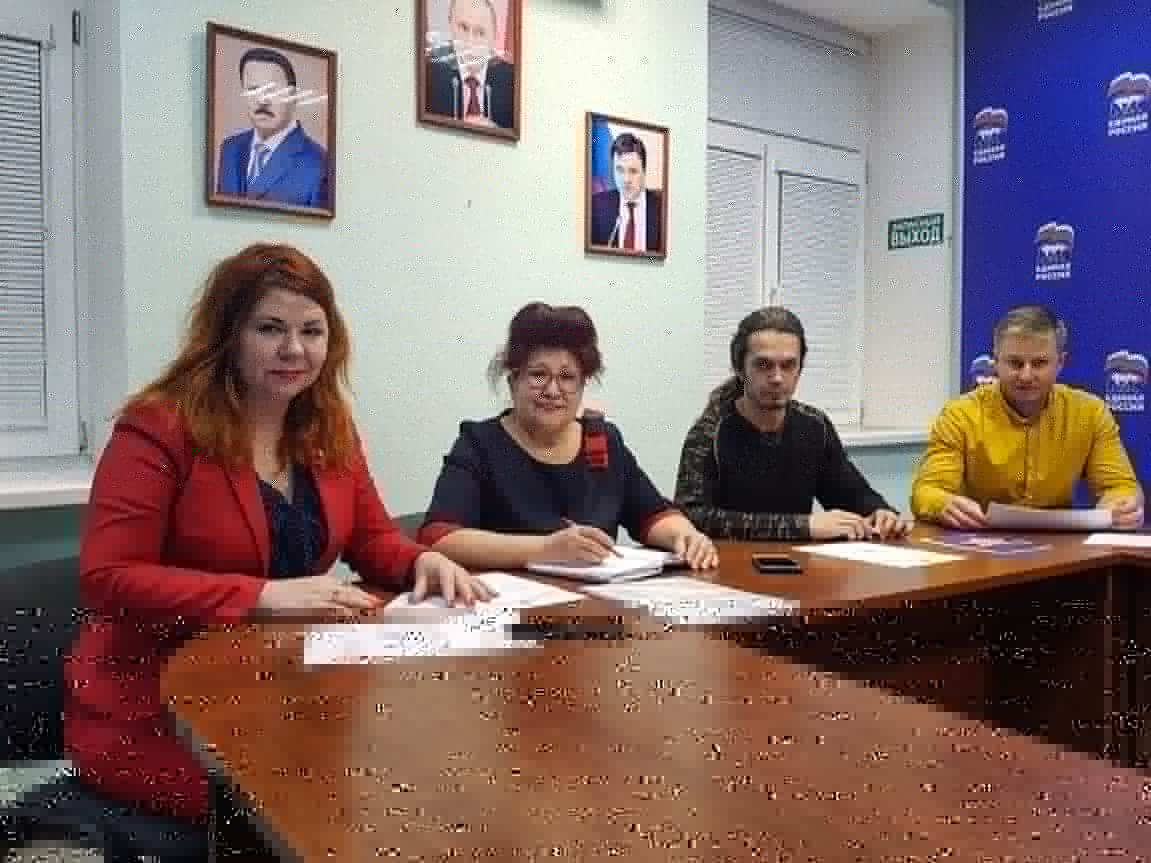 Председатель комиссии  «по ЖКХ, капитальному ремонту, контролю за качеством работы управляющих компаний, архитектуре, архитектурному облику городов, благоустройству территорий, дорожному хозяйству и транспорту» Общественной палаты г.о.Королев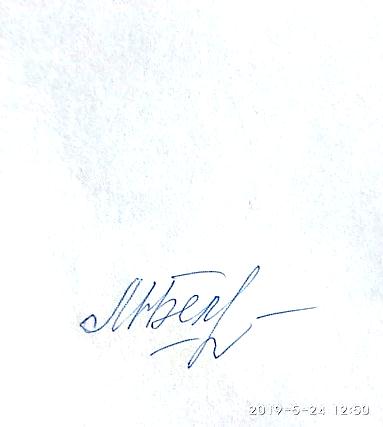 М.Н.Белозерова